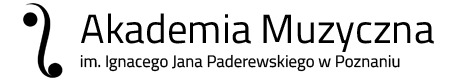 /wypełniają wszyscy pracownicy uczelni/Przynależność strukturalna: wydział /katedra/zakład/pracownia /jednostka międzywydziałowa /administracjaRodzaj zajęć (wypełniają tylko pracownicy dydaktyczni) indywidualne /zbiorowe Rok akademicki . . . . . . . . . / . . . . . . . . . . semestr zimowy/letniData wypełnienia . . . . . . . . . . . . . . . . . . . . . . . .Zaznaczyć można tylko jedną odpowiedź odpowiadającą opinii na dany temat Ankieta jest nieważna w przypadku nieudzielenia odpowiedzi na żadne pytanie.W arkuszu odpowiedź na dane pytanie jest nieważna, jeżeli nie zaznaczono żadnej odpowiedzi lub zaznaczono więcej niż jedną odpowiedź.A/ DZIAŁALNOŚĆ DYDAKTYCZNA (wypełniają pracownicy dydaktyczni)I Pytania podstawowe:W ankiecie pracownicy uczelni mogą ustosunkować się do każdego stwierdzenia poprzez wybór jednej z 4 odpowiedzi, którym przypisano wartości od 1 do 4: 4 – tak, 3 – raczej tak, 2 – raczej nie, 1 – nie II Pytania uzupełniające:B/ DZIAŁALNOŚĆ I FUNKCJONOWANIE JEDNOSTEK DYDAKTYCZNYCH I ORGANIZACYJNYCH UCZELNI (wypełniają wszyscy pracownicy)I Pytania podstawowe:W ankiecie pracownicy uczelni mogą ustosunkować się do każdego stwierdzenia poprzez wybór jednej z 4 odpowiedzi, którym przypisano wartości od 1 do 4:4 – tak, 3 – raczej tak, 2 – raczej nie, 1 – nie II Pytania uzupełniające:43211. Czy zajęcia prowadzone były zgodnie z treścią przedstawionego sylabusa (kartą kursu)?2. Czy studenci są dobrze przygotowani do studiów w wyższej uczelni muzycznej?3. Czy studenci byli dobrze przygotowani do zajęć?4. Czy studenci przychodzili na zajęcia w planowanym terminie i punktualnie?5. Czy studenci traktowali prowadzącego z szacunkiem, życzliwie i sprawiedliwie?6. Czy studenci współtworzyli atmosferę sprzyjającą zdobywaniu wiedzy (np. zadawali pytania, wyrażali własne poglądy na omawiany temat, dyskutowali i zgłaszali wątpliwości)?7. Czy poleciłbyś zajęcia z tymi studentami innym pedagogom?8. Czy studenci z wyprzedzeniem informowali prowadzącego o nieobecności na zajęciach?0%-25%25%-50%50%-75%75%-100%9. Jaka była Twoja frekwencja na ocenianych zajęciach dydaktycznych?10. Co uważasz za mocną stronę zajęć?11. Co wymagałoby poprawy lub zmiany?UWAGI DODATKOWE(proszę wskazać ewentualne problemy wychowawcze lub związane np. z podejrzeniem stosowania środków odurzających lub alkoholu)43211. Czy jesteś zadowolony z funkcjonowania i organizacji pracy w Twojej jednostce dydaktycznej lub organizacyjnej?2. Czy znane są Tobie przepisy regulujące funkcjonowanie uczelni i jej jednostek organizacyjnych? (Statut, Regulamin studiów itp., itd.)3. Czy atmosfera panująca w Twojej jednostce dydaktycznej lub organizacyjnej sprzyja Twojemu rozwojowi i motywuje do podnoszenia własnych kwalifikacji? 4. Czy warunki w jakich pracujesz są odpowiednie do powierzonego zadania, które masz wykonać? (wielkość pomieszczenia, wyposażenie, sprzęt i instrumentarium, itp.)5. Czy polecenia służbowe wypełniałeś rzetelnie, punktualnie i w planowanym okresie?6. Czy traktowałeś swoich przełożonych i współpracowników z szacunkiem, życzliwie i sprawiedliwie?7. Czy Twój przełożony oraz współpracownicy traktowali Ciebie z szacunkiem, życzliwie i sprawiedliwie? 8. Czy poleciłbyś naszą uczelnię innym studentom i pedagogom?9. Czy z wyprzedzeniem informowałeś przełożonego i studentów o swojej absencji w pracy? 0%-25%25%-50%50%-75%75%-100%10. W jakim stopniu (procentowo) określasz Twoje zadowolenie z funkcjonowania i sposobu zarządzania uczelnią? 11. Co uważasz za mocną stronę naszej uczelni?12. Co wymagałoby poprawy lub zmiany w sposobie zarządzania i funkcjonowania uczelni?13. Co uważasz za mocną stronę Twojej jednostki dydaktycznej lub organizacyjnej?14. Co wymagałoby poprawy lub zmiany w Twojej jednostce dydaktycznej lub organizacyjnej?UWAGI DODATKOWE